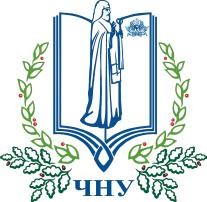 Викладачі:Настільний теніс – Бондаренко І.Г., к.н.. з фіз..виховання, доцент Атлетична гімнастика – Андрющенко М.І., старший викладач Академічне веслування – Бондаренко О.В., старший викладач Бадмінтон – Конопляник О.В., старший викладачФутбол – Кураса Г.О., старший викладач Волейбол – Маєр В.Я., старший викладач Баскетбол – Мінц М.О., к.і.н, доцентОчікувані результати навчанняВ результаті вивчення дисципліни студенти мають:знати:основи організації і методики найбільш ефективних видів і форм раціональної рухової діяльності й уміння застосувати їх на практиці у своїй фізичній активності;основи методики оздоровлення і фізичного удосконалювання традиційними і нетрадиційними засобами і методами фізичної культури;основи професійно-прикладної фізичної підготовки і уміти застосовувати їх на практиці;основи фізичного виховання різних верств населення.вміти:застосовувати систематичне фізичне тренування оздоровчої або спортивної спрямованості;скласти комплекси ранкової гігієнічної гімнастики, фізкультурної паузи і хвилинки, комплекс фізичних вправ, що направлений на зміцнення м’язового корсету; комплекси фізичних вправ, які сприяють розвитку гнучкості, швидкості, загальної витривалості та сили, комплекси фізичних вправ для відновлення працездатності розумової втоми.Обсяг: 3 кредити ECTS (90 год.), з яких 58 годин самостійної роботи.Мета дисципліни – формування загальної та професійної культури особистості майбутнього спеціаліста.Зміст дисципліниВибір виду рухової активності здійснюється за вільним вибором студентів. Для студентів, які за станом здоров’я було віднесено до основної медичної групи запропоновано спортивні секції:волейбол,баскетбол,футбол,академічне веслування,атлетична гімнастика,бадмінтон,настільний теніс,легка атлетика.Окремо відбуваються заняття для спеціальної медичної групи. Кожен семестр студент обирає вид рухової активності.ПререквізитиФізичне виховання як навчальна дисципліна поглиблює знання з анатомії та фізіології людини, фізичної реабілітації, спортивної медицини.ПореквізитиФізичне виховання забезпечує загальну та спеціальну фізичну підготовку, є одним із засобів формування всебічно розвиненої особистості, збереження і зміцнення здоров’я, оптимізації фізичного та психофізіологічного стану студентів в процесі професійної підготовки лікаря. Як навчальна дисципліна фізичне виховання є засобом оптимізації фізичного і фізіологічного стану студентів у процесі професійної підготовки.Семестровий контроль: залікОцінювання:За семестр: 120 балів За залік: 80 балівВиди робіт:Виконання творчо-пошукового завдання/рефератуВиконання практичного завдання (складання тестових нормативів) Виконання контрольної роботиДодатково: участь у спортивній діяльності університету (міста, України) – до 20 балів.Забезпечення освітнього процесу:Спортивні зали: №1, №2, тренажерна зала, водно-спортивний комплекс.Наочні матеріали: схеми, таблиці, малюнки.Правила	модульно-рейтингового	оцінювання	рівня	фізичної підготовленості.Мережа Інтернет.Критерії оцінювання практичних занятьОцінка виставляється згідно кількісних або якісних показників відповідно контрольних нормативів та тестів. Враховується правильність виконання вправ, кількість допущених помилок.Критерії оцінювання самостійної роботиОформлення відповідно до вимог, грамотно. Відповідність базовому теоретичному і практичному матеріалу, наявність нової, нетрадиційної інформації з даного питання і пропозиції щодо її практичного застосування.Критерії оцінювання контрольної роботиПідсумкова контрольна робота проводиться по завершенню вивчення всіх тем блоку на останньому контрольному занятті семестру. Передбачає відповідь на теоретичні запитання. Оцінюється повнота та обґрунтованість відповіді, терміни складання контрольної роботи.Політика щодо дедлайнів:Роботи, які здаються із порушенням термінів без поважних причин, оцінюються на нижчу оцінку.Політика щодо академічної доброчесностіПередбачає самостійне виконання індивідуального творчо-пошукового завдання/реферату. Списування під час заліку (в т.ч. із використанням мобільних пристроїв) заборонено. У разі виявлення плагіату або списування роботи не зараховуються.